GESTURI, CUVINTE ȘI SIMBOLURI ÎN SFÂNTA LITURGHIEThDr. Jozef Haľko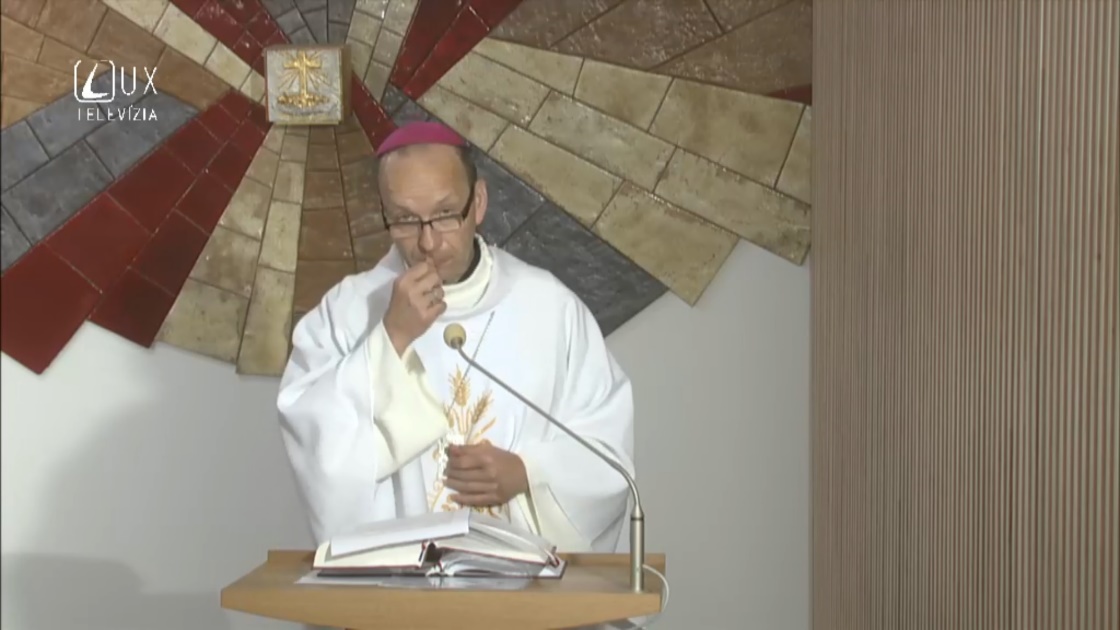 21. LIGURGHIA CUVÂNTULU – Treo cruciulițe înaintea citirii evangheliei Dragi frați și suroridacă rezumăm pe scurt, ceea ce este mesajul evanghelie de azi, este despre faptul că, consătenii lui Isus au respins cuvântul lui. I-a învățat în sinagogă și putem presupune, că înainte de citirea textelor sfinte din Vechiul Testament și apoi Isus pe baza acestor texte i-a învățat și ei au refuzat aceasta. De aceea și noi, când citim cuvântul lui Dumnezeu și când liturghia cuvântului ajunge la apogeul citirii evangheliei, așa cum am vorbit despre aceasta în meditația trecută, sunt acolo câteva acte, care trebuie să ne pregătească, să ne dispună, să ne deschidă pentru primirea cuvântului lui Dumnezeu în toate dimensiunile (nivelele) existenței noastre. De aceea la rostirea cuvintelor Slavă ție Doamne, sau Slavă ție Cristoase,, imediat după acest mod răspundem la cuvintele preotului, că este „lectură din sfânta evanghelie după” unul dintre evangheliști. Odată cu aceste cuvinte „slavă ție Doamne” facem gestul, cu degetul mare al mâinii facem semnul crucii la începutul sfintei evanghelii în cartea, unde este menționată această evanghelie din care se citește fragmentul. Deci, când facem aceste trei cruci, atunci aceasta are importanța ei și când continuăm cu explicația gesturilor, cuvintelor și simbolurilor sfintei liturghii, atunci astăzi ne vom ocupa de această temă. De ce ne facem cruce pe frunte, pe buze și pe piept? Și de ce încă înaintea de aceasta preotul face cruce pe sfânta evanghelie, pe textul ei? Crucea la începutul evangheliei și semnul cu degetul mare în însăși cartea evangheliarului sau lecționarului, înseamnă faptul, ceea ce mergem să citim se poate înțelege numai sub cheia interpretării crucii. Doar prin cruce putem înțelege fiecare evanghelie în parte. Sfântul Pavel spunea: Dacă vestesc evanghelia nu am nici un motiv de laudă, pentru că datoria mă obligă. Vai de mine dacă nu vestesc evanghelia.Tot, ce citim în evanghelie și în evanghelia de azi își primește și își ia plinătatea atunci, când conștientizăm, că aceste cuvinte și întâmplarea de azi se derulează cu Isus, care va fi crucificat, și de pe cruce se va ruga pentru dușmanii și schingiuitorii lui și va învia din morți. Dragostea crucii, dacă vrem să ne exprimăm astfel, filtrul sau prisma prin care trebuie să ascultăm cuvântul lui Dumnezeu condițiile stabilesc modul în care trebuie să ascultăm cuvântul lui Dumnezeu. În prima scrisoare către Corintieni în final sf. Pavel unește două cuvinte: cuvântul și crucea. Căci ”cuvântuil crucii este nebunie pentru cei care se pierd, dar pentru noi, cei care ne mântuim, este puterea lui Dumnezeu.De ce ne facem cruce apoi pe frunte, pe buze și pe piept? Primul text, care ne explică aceste trei gesturi mărunte, a fost scris cca. 600 de ani înaintea lui Cristos, în a cincea carte a lui Moise, care se numește Deuteronomiu. Aici în capitolul șase Dumnezeu vorbește omului: „Și aceste cuvinte pe care astăzi ți le poruncesc, le vei purta în inima ta!” Și continuă cu cuvintele: Învață fii tăi despre acestea și tu singur să cugeți despre ele, să fie ca semn pe frunte între ochii tăi.În acest text scurt avem desemnată atât crucea pe frunte, ca semn între ochii tăi, și crucea pe buze, care nu este amintit în mod direct, dar se vorbește acolo să învețe pe fii săi, și aceasta este o învățătură în cuvinte, deci cu gura, buze și să fie în inima ta. Explicația  acestui fapt, de ce ne facem cruce pe frunte este simbolul tau, ultima literă din alfabetul ebraic, care are o putere simbolică foarte mare deja în Vechiul Testament, pentru că exprimă dragostea lui Dumnezeu și mântuirea lui Dumnezeu. În cărțile profetului Ezechiel, în textele lor citim, cum Dumnezeu trimite îngerul său, ca să însemne fruntea slujitorilor săi cu pecetea și pe ele să scrie semnul literei tau. Domnul a poruncit: „Treci prin mijlocul cetății, prin mijlocul Ierusalimului, și însemnează cu tau frunțile oamenilor care suspină și murmură împotriva lucrurilor abominabile care se fac în cetate!” Și în ultima carte a Noului Testament este menționat acest semn al mântuirii pe fruntea acelora, care sunt fideli lui Dumnezeu. (Îngerul cu pecetea Dumnezeului celui viu a strigat): „Nu dăunați pământului, nici mării și nici copacilor până când nu vom pune sigiliu pe fruntea slujitorilor Dumnezeului nostru.”Apoi am văzut, cum Mielul stătea pe vârful Sionului și cu el 144 000 dintre aceia, care au scris pe frunte numele lui și numele Tatălui său. Vorbim  tot despre semnul pe frunte, care imediat l-au preluat creștinii, îl găsim în formă ilustrată, în formă de picturi în catacombele romane, căci litera tau în esență și foarte clar și fără echivoc aduce aminte de cruce și foarte repede a fost identificat cu crucea. Crucea, pe care a murit Isus pentru întreaga lume. Este necesar să spunem, că până în perioada dintre secolul 1 și 2 creștinii nu s-au obișnuit să-și facă semnul crucii mari, care privea atingerea frunții a pieptului și a umerilor, ci cu o cruce mică pe frunte, ceea ce în final a rămas în unele ceremonii. Când ne facem semnul crucii pe frunte în sensul cuvântului ne amintim, că suntem botezați, pentru că pentru prima dată un asemenea semn al crucii l-am primit la botezul nostru, când părinții și nașii noștri și-au exprimat disponibilitatea de a îndeplini misiunea și obligația părintească și de nași. Preotul, diaconul sau acela care a botezat, a spus: voi nașii de botez trebuie să ajutați părinții să îndeplinească această obligație. Sunteți dispuși să-i ajutați în această obligație? Nașii de botez au răspuns dat. Apoi preotul i-a făcut copilului semnul crucii pe frunte și a spus: Copile drag, sau  a spus numele copilului, sfânta mamă Biserică te primește cu mare bucurie și în numele ei te însemn cu semnul crucii. Deci, când ne facem semnul crucii pe frunte înaintea citirii evangheliei, atunci aceasta înseamnă și faptul, că noi oamenii botezați îl avem pe Duhul Sfânt, căci am fost botezați în numele Tatălui și Fiului și Sfântului Duh, și așa mergem să ascultăm evanghelia.Și în timpul mirului, pe care cu toții ni-l putem aminti, spre deosebire de botez, când majoritatea am fost copii mici, episcopul ne face semnul crucii pe frunte, ungându-ne în același timp cu crizmă și spune: primește semnul darului Duhului Sfânt. Este același Duh Sfânt, care i-a inspirat pe aceia, care au scris Sfânta Scriptură. Pe același Duh îl primim la mir ca semn al maturității creștine. Așa cum suntem, suntem dispuși, Dumnezeu ne ajută, să știm să înțelegem, ceea ce citim în Sfânta Scriptură. Pentru că nu este indiferent nici faptul, că însemnarea cu cruce este făcută pe cap, care este înțeles ca sediul inteligenței, a minții și a memoriei. Aceasta înseamnă, că atunci când ne facem semnul crucii pe frunte, ca să rezumăm totul, deci Doamne, eu care sunt botezat, eu, care sunt miruit te rog dă-mi, ca să percep cu mintea și să înțeleg cât mai mult din harurile tale, ceea ce, se citește aici să păstrez în minte, pentru a ști ulterior să le vestesc în viața de fiecare zi. În timpul acestei vestiri ajungem la cea de-a doua însemnare, cu cea de-a doua cruce pe buze. Aici este locul să spunem, că fiecare preot, care citește sfânta evanghelie și își face semnul crucii pe buze, o face cel puțin a doua oară. Preotul sau diaconul, când dimineața au început să se roage breviarul, atunci în duhul palmului 51.întotodeauna își face cruce pe buze cu cuvintele: „Doamne, deschide-mi buzele. Și gura mea te va lăuda.”  Aici simțim foarte tare, cum rezonează în intimitate cu începutul breviarului.  În chemarea proorocului Isaia citim, că vorbește în fața lui Dumnezeu, că atunci spune: „Vai de mine! Sunt pierdut, căci sunt un om cu buze necurate și locuiesc în mijlocul unui popor cu buze necurate, dar ochii mei l-au văzut pe rege, pe Domnul Sabaot! Dar unui dintre serafimi a zburat spre mine cu un cărbune aprins în mână pe care-l luase cu clește de pe altar. Mi-a atins gura și a zis: ”Iată, atingându-se aceasta de buzele tale, vinovăția și păcatul tău sunt acoperite!” Îmi fac deci crucea pe buze cu credința, că un asemenea cărbune înroșit este evanghelia, care se va citi. Că această evanghelie are puterea să curețe buzele mele. A doua dimensiune este, că prin această curățire și iertare, pe care le generează atingerea evangheliei pe buzele mele este eliberarea pentru comunicarea cu împărăția lui Dumnezeu. Crucea pe buze poate fi atingerea lui Isus a celui surdo-mut, când i-a atins limba și acea limbă s-a dezlegat. A primi evanghelia pe care am ascultat-o, presupune îndemn să o împărțim în tipuri mărunte ale vieții cotidiene, tipuri de comunicare, dialoguri și altele. Preotul, diaconul și fiecare creștin este chemat, să vestească evanghelia. În afară de aceasta, cu acestea profund legat este și gestul, despre care vom mai vorbi în viitor. Preotul, când termină de citit evanghelia, atunci ia cartea, o sărută și spune: „Vestea ce Bună a lui Dumnezeu să ne elibereze de păcate.” Aceasta înseamnă, că în acest gest și în aceste cuvinte și în această rugăciune silențioasă, pe care credincioșii nu o aud este exprimată credința în puterea acelei evanghelii, cum curăță buzele noastre, cum curăță interiorul nostru. Între curățirea buzelor și curățirea inimii este o dependență interioară foarte profundă, pentru că citim în Sfânta Scriptură „din plinătatea inimii vorbește gura.” Ce ai în inimă sau ce nu ai în inimă, se aude din gura ta, din buzele tale, căci inima este sediul voinței, a intențiilor și a sentimentelor. La botez este și ungerea pieptului cu uleiul catecumenilor, cu care preotul unge copilul pe piept și spune în acest timp aceste cuvinte: Să te întărească puterea lui Cristos, Mântuitorul nostru. În acest semn te ung cu uleiul mântuirii în Cristos Domnul nostru, care viețuiește și domnește în toți vecii vecilor. Evanghelia citită cu semnul crucii pe piept trebuie să deschidă inima noastră  pentru aceasta, ca să fim întăriți cu puterea Mântuitorului nostru Isus Cristos și să recunoaștem, că el trăiește și domnește în toți vecii vecilor. Multe alte citate din Sfânta Scriptură ne explică acest gest. De exemplu: psalmul 27: 	„Inima mea își repetă îndemnul tău: Căutați fașa mea. Doamne căutăm fața ta.”La proorocul Ioel: „Rupeți-vă inimile voastre și nu hainele.”La Isaia (și Matei) „Acest popor mă laudă cu buzele, dar inimile lui sunt departe de mine.” Așa că, dragi frați și surori, astăzi încheiem cu acest citat și întotdeauna ne facem examenul de conștiință, când preotul după citirea evangheliei spune: „cuvântul Domnului”. Să punem semnul întrebării după aceste cuvinte. Am auzit concentrați, cu credință, cu dragoste, cu mintea deschisă și cu căile de comunicare deschise, cu buzele deschise pentru vestirea cuvântului lui Dumnezeu și cu inima deschisă pentru acceptarea lui, în cea mai bună dimensiune a existenței noastre? Să facem totul pentru, ca să se simtă, că totul, ce am auzit vrem să și facem. Aceasta este dovada  faptului, că am auzit acest cuvânt cu dragoste, cu răspundere și cu o profundă credință, că toate acestea ni le spune Cristos cel viu. Lăudat să fie Isus Cristos!Din sursă 31.07.2020https://www.tvlux.sk/archiv/play/trojity-krizik Cu acordul și binecuvântarea predicatorului Mons.  Mons. Jozef Haľko